 Приложение  №1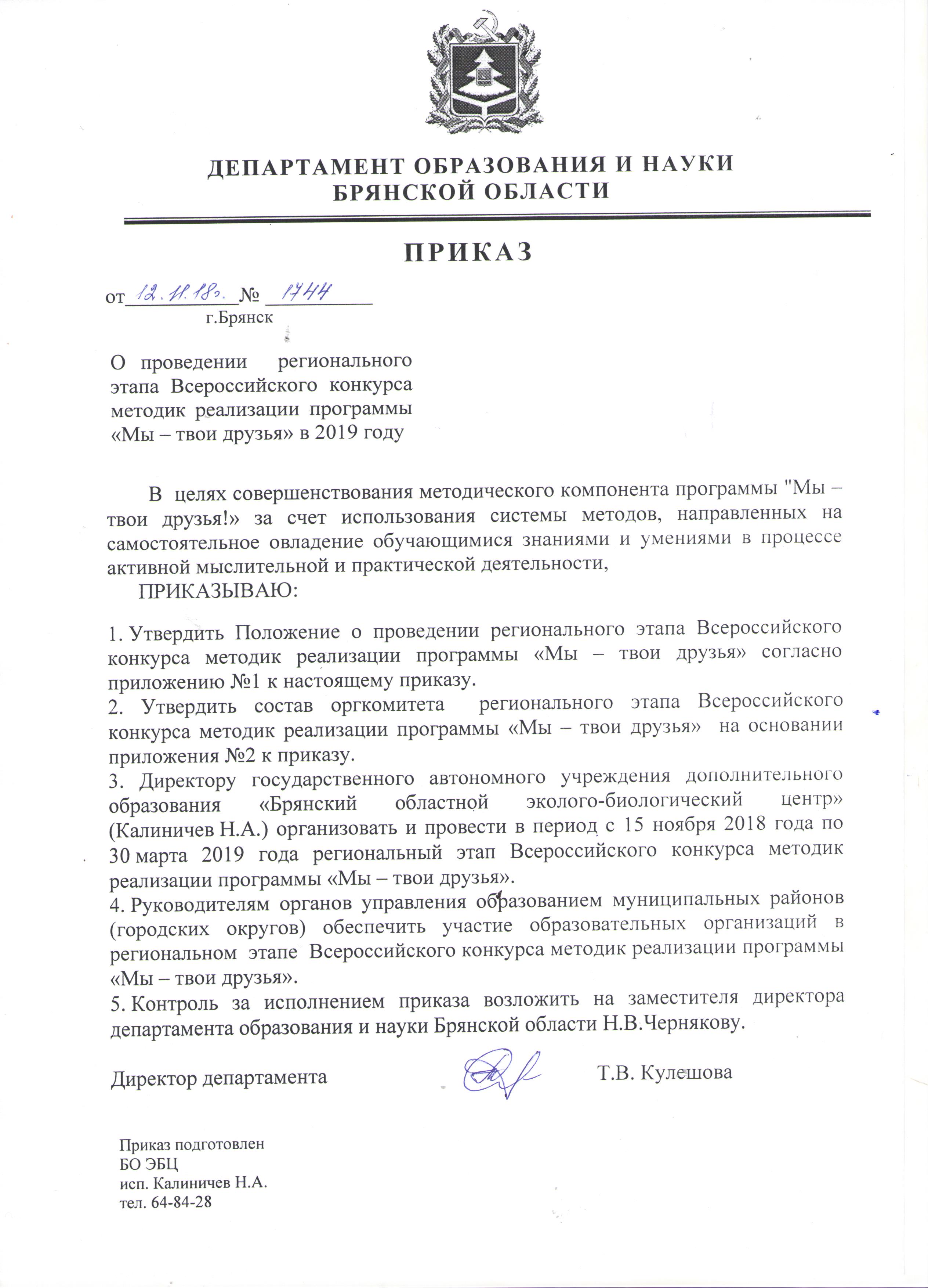 к приказу № 1744от 12.11.2018 г.ПОЛОЖЕНИЕо проведении регионального этапа Всероссийского конкурсаметодик  реализации программы «Мы – твои друзья!»1. Общие положения1.1. Настоящее положение определяет цели и задачи, порядок организации и проведения регионального этапа Всероссийского конкурса методик реализации программы «Мы – твои друзья!» (далее - Конкурс), а также устанавливает требования к предоставляемым на Конкурс материалам, критерии их оценки, порядок определения и награждения победителей.2. Цели и задачи Конкурса2.1.Целью Конкурса является совершенствование методического компонента программы "Мы – твои друзья!» за счет использования системы методов, направленных на самостоятельное овладение учащимися знаниями и умениями в процессе активной мыслительной и практической деятельности.2.2. Задачи Конкурса:- выявление наиболее эффективных форм и методов реализации программы, используемых в педагогической практике;-популяризация наиболее интересных методических моделей, связанных с формированием у подрастающего поколения ответственного отношения к домашним животным;- распространение педагогического опыта среди педагогов, реализующих программу.3. Участники Конкурса3.1. В Конкурсе могут принять участие педагоги, использующие в своей практической деятельности образовательную программу "Мы – твои друзья!».3.2. Допускается только индивидуальное участие в конкурсе.4. Сроки проведения Конкурса4.1. Конкурс  проводится с 15 ноября 2018 года по 30 марта 2019 года.4.2. Конкурсные работы принимаются до 10 марта 2019 года.5. Порядок проведения и условия  КонкурсаНа Конкурс принимается описание методики реализации одного из разделов образовательной программы  «Мы – твои друзья!» («Давай познакомимся!», «Как мы появились в доме человека!», «Как мы устроены и как за нами ухаживать», «Школа для животных: как правильно воспитывать питомцев», «На приеме у Айболита», «Мы с тобой друзья!»).Методические разработки, связанные с темой ответственного отношения к домашним животным, относящиеся к иным программам или учебным курсам, на Конкурс не принимаются.Каждый участник гарантирует, что является автором или разработчиком, обладающим исключительным правом на предоставляемую к участию в Конкурсе работу.5.4. Организаторы оставляют за собой право использовать любые конкурсные материалы для освещения Конкурса, создания сборников, фотоальбомов и видеофильмов без уведомления авторов и без выплаты им гонораров с сохранением авторских прав.6. Требования к конкурсным материалам6.1. Конкурсные материалы должны включать  паспорт работы, оформленный в соответствии с приложением №1  к положению о Конкурсе и фотографии, иллюстрирующие реализацию программы (презентация Microsoft Office PowerPoin).6.2. Объем материалов, входящих в паспорт работы, не должен превышать 15 страниц машинописного текста в формате Word, шрифт 12, через 1,5 интервал и не должен содержать иллюстративного материала. 6.3. Конкурсные материалы направляются до 10 марта 2019 года по адресу: . Брянск, ул. 7-я Линия, д.13, ГАУДО «Брянский областной эколого-биологический центр».6.4. Электронная версия конкурсных материалов в обязательном порядке направляется по электронной почте: ekolog_metod.kab@mail.ru с пометкой «Конкурс методик «Мы – твои друзья».6.5. Все конкурсные материалы оцениваются в соответствии с критериями, представленными  в приложении №2 к положению о Конкурсе. 6.6.Вместе с конкурсными материалами высылается анкета-заявка участника согласно приложению №3 к положению о Конкурсе  и согласие на обработку персональных данных  на основании приложения №4 к положению о Конкурсе. 6.7. Представленные на Конкурс материалы не возвращаются, рецензии на них не высылаются. 7. Руководство Конкурсом7.1. Общее руководство Конкурсом осуществляет оргкомитет с правами жюри, состав которого утверждается приказом департамента образования и науки Брянской области. Оргкомитет  определяет порядок работы жюри, подводит итоги Конкурса.7.2. Оргкомитет оставляет за собою право изменить количество призовых мест и осуществляет подбор состава экспертной комиссии по оцениванию конкурсных материалов.7.3. В ходе экспертизы конкурсных материалов оргкомитет имеет право использовать дополнительные критерии оценки.8. Подведение итогов Конкурса и награждение победителей8.1. В Конкурсе определяется победитель (1 место) и призеры (2, 3 места), которые награждаются грамотами департамента образования и науки Брянской области.8.2. Победитель Конкурса принимает участие в  заочном туре Всероссийского конкурса методик реализации программы «Мы - твои друзья».8.3.  Жюри Всероссийского конкурса выбирает участников очного тура Всероссийского конкурса методик реализации программы «Мы – твои друзья» (г. Москва, май-июнь 2019 года).Приложение №1                                                                                                     к положению о                                                                                            КонкурсеПАСПОРТ конкурсной работыПаспорт конкурсной работы должен включать:1. Титульный лист.2. Календарно-тематическое планирование (не более 2 стр.).3. Краткое описание методики (основные формы реализации раздела, используемые методы - не более 2 стр.). 4. Описание одного или двух занятий с применением активных форм и методов обучения (не более 10 страниц).Титульный лист должен содержать обязательное указание:название конкурсной работыавтор (ФИО  полностью)должность авторакраткое и полное наименование образовательной организацииадрес, номер телефона, электронная почта педагогавозраст учащихся, классстаж участия в программеПриложение №2                                                                                                    к положению о                                                                                                      КонкурсеКРИТЕРИИ оценки конкурсной работы:системность предложенной модели при реализации программы -  до 3 баллов.возрастная адекватность предложенной модели реализации программы - до 3 баллов.новизна и оригинальность предложенных форм реализации программы  – до  3 баллов.оценка эффективности предложенной модели реализации программы- до -3 баллов.Приложение №3                                                                                                      к положению о                                                                                            КонкурсеАНКЕТА – ЗАЯВКАучастника  регионального этапа Всероссийского конкурса методик реализации программы «Мы – твои друзья»1.Название образовательной организации (полностью в соответствии с Уставом) ____________________________________________________________________________________________________________________________2. Полный адрес организации __________________________________________________________________________________________________________________________________________________________________________________3. Номер телефона автора раб. _______________________                                            моб._______________________4. Название раздела программы _________________________________________________________________________________________________________5. Фамилия, имя и отчество автора (полностью) 
________________________________________________________________________________________________________________________________________6.Занимаемая должность ___________________________________________________________________________________________________________________Дата заполнения		                       «____»____________20___ г.                                                                                       Подпись_______________________Приложение №4                                                                                                     к положению о                                   КонкурсеДиректору  ГАУДО«Брянский областной эколого-биологический центр»Калиничеву Н.А. Заявление – согласиесубъекта на обработку персональных данных автораЯ, ________________________________________, паспорт номер __________                     (Ф.И.О.)выданный __________________________________________________________________________________________________________________________  (кем, когда)в соответствии с Федеральным законом от 27.07.2006 г. № 152-ФЗ «О персональных данных» даю согласие ГАУДО «Брянский областной эколого-биологический центр», расположенному по адресу: г.Брянск,  ул. 7-ая Линия,13,  на обработку моих персональных данных, а именно: Ф.И.О., место работы, должность, телефон для обработки (внесение в электронную базу данных, использования в отчетных документах) в целях участия в региональном этапе Всероссийского конкурса методик  реализации программы «Мы – твои друзья».Я подтверждаю своё согласие на передачу моих персональных данных департаменту образования и науки Брянской области.Передача моих персональных данных другим субъектам может осуществляться только с моего письменного согласия.       Я утверждаю, что ознакомлен с документами организации, устанавливающими порядок обработки персональных данных, а также с моими правами и обязанностями в этой области.Даю свое согласие организаторам конкурса на использование присланного конкурсного материала (размещение в сети интернет, телепрограммах, участие в творческих проектах и т. п.) с указанием имени автора.Согласие вступает в силу со дня его подписания и действует в течение неопределенного срока. Согласие может быть отозвано мною в любое время на основании моего письменного заявления.         «___»____________ 20__ г.			______________________						(подпись)Приложение № 2                                                                                                    к приказу № 1744                                                                                               от 12.11.2018 г.СОСТАВ ОРГКОМИТЕТА   с правами жюри регионального этапа Всероссийского конкурса методик реализации программы «Мы – твои друзья»Председатель оргкомитета:Председатель оргкомитета:Председатель оргкомитета:Чернякова Н.В. –заместитель директора департамента образования и науки Брянской области;Сопредседатели оргкомитета:Сопредседатели оргкомитета:Сопредседатели оргкомитета:Турлакова Н. В.Калиничев Н.А.  –  –начальник отдела развития специальных учреждений, воспитательной работы и оздоровления детей департамента образования и науки Брянской области;директор ГАУДО «Брянский областной эколого-биологический центр»;  Члены оргкомитета:Члены оргкомитета:Члены оргкомитета:Залепеева О.В.     Зерина Е.Ю.           -–главный консультант отдела развития специальных учреждений, воспитательной работы и оздоровления детей департамента образования и науки Брянской области;заместитель директора ГАУДО «Брянский областной эколого-биологический центр»;         Соболь О.Н.–методист ГАУДО «Брянский областной эколого-биологический центр»;             Кузнецова Т.В.–методист ГАУДО «Брянский областной эколого-биологический центр»